Certified Medication Aide	Course No. 36156	Credit: 0.5Pathways and CIP Codes: Health Science (51.9999)Course Description: Application Level: This course includes the development of knowledge related to many commonly prescribed medications. Students will learn the classification, side effects and techniques of administration, including preparation and accurate distribution of medications. Safe administration of oral medications is discussed and demonstrated. Students who are 18 years of age prior to the end of the course will be prepared to take the Kansas CMA examinationDirections: The following competencies are required for full approval of this course. Check the appropriate number to indicate the level of competency reached for learner evaluation.RATING SCALE:4.	Exemplary Achievement: Student possesses outstanding knowledge, skills or professional attitude.3.	Proficient Achievement: Student demonstrates good knowledge, skills or professional attitude. Requires limited supervision.2.	Limited Achievement: Student demonstrates fragmented knowledge, skills or professional attitude. Requires close supervision.1.	Inadequate Achievement: Student lacks knowledge, skills or professional attitude.0.	No Instruction/Training: Student has not received instruction or training in this area.Benchmark 1: CompetenciesBenchmark 2: CompetenciesBenchmark 3: CompetenciesBenchmark 4:	 CompetenciesBenchmark 5:	 CompetenciesBenchmark 6: CompetenciesBenchmark 7:	 CompetenciesBenchmark 8:	 CompetenciesBenchmark 9: CompetenciesBenchmark 10: CompetenciesBenchmark 11: CompetenciesBenchmark 12: CompetenciesBenchmark 13: CompetenciesBenchmark 14: CompetenciesBenchmark 15: CompetenciesBenchmark 16: CompetenciesBenchmark 17: CompetenciesBenchmark 18: CompetenciesI certify that the student has received training in the areas indicated.Instructor Signature: 	For more information, contact:CTE Pathways Help Desk(785) 296-4908pathwayshelpdesk@ksde.org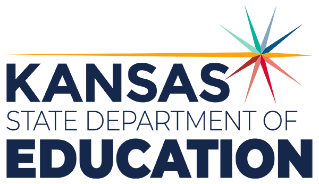 900 S.W. Jackson Street, Suite 102Topeka, Kansas 66612-1212https://www.ksde.orgThe Kansas State Department of Education does not discriminate on the basis of race, color, national origin, sex, disability or age in its programs and activities and provides equal access to any group officially affiliated with the Boy Scouts of America and other designated youth groups. The following person has been designated to handle inquiries regarding the nondiscrimination policies:	KSDE General Counsel, Office of General Counsel, KSDE, Landon State Office Building, 900 S.W. Jackson, Suite 102, Topeka, KS 66612, (785) 296-3201. Student name: Graduation Date:#DESCRIPTIONRATING1.1Describe the CMA’s legal responsibilities in relation to what is and isn’t within their scope of practice as defined in the authorizing statue of the Kansas Nurse Practice Act and within the federal regulations.1.2Describe their role as a CMA including the
performance expectations as well as ethical responsibilities.#DESCRIPTIONRATING2.1Describe the communication process and Identify barriers to effective communication.2.2Describe the importance of verbal and nonverbal communication in health care.2.3Demonstrate sensitivity to residents’ verbal and nonverbal communications, changes in thought process, mood and behavior and identify important elements of an effective helping relationship.2.4Demonstrate ability to report significant changes in residents’ conditions, in a timely manner, using objective and subjective information in a professional manner.2.5Participate in the nursing process including the development of the care plan. Use techniques which support the care plan such as behavior modification, therapeutic communication, reality orientation, and validation.2.6Identify when, where and how to refer residents to other health care professionals.#DESCRIPTIONRATING3.1Identify and practice the principles of standard precautions.3.2Identify and practice proper hand hygiene techniques.3.3Describe a facility’s “Employee Exposure Plan” as it relates to exposure to blood and blood borne pathogens.3.4Applying additional infection control measures as it applies to administering medications, maintaining a clean work area and cleaning equipment according to manufacturer’s recommendations.#DESCRIPTIONRATING4.1Define pharmacodynamics and medication action.4.2Describe the 4 basic body processes that affect medication actions.4.3Describe the factors which affect medication action and identify the effects of each factor.4.4Describe and demonstrate ability to differentiate between therapeutic effects and side effects including local effects and systemic effects.4.5Recognize and describe side effects, adverse reactions, major adverse reactions, medication interactions and differentiate between synergism and antagonism.4.6Describe the difference between psychological and physical medication dependence and name classifications of drugs that are commonly abused.#DESCRIPTIONRATING5.1Identify forms in which medications are available and implication for effective use.5.2List and describe the routes for administering medications and demonstrate appropriate techniques in route administration.5.3Describe who is qualified to give medications by the parenteral route.5.4Determine from a list which medications should not be crushed and give explanations.#DESCRIPTIONRATING6.1Be able to interpret and use common medical abbreviations for medication forms, routes, administration times, medication orders and general medical abbreviations.6.2Identify which professionals are responsible for calculating drug dosages.6.3Recognize three systems of measurement used in the calculation of dosages and which one is used the most frequently when medications are ordered.6.4Define the prefixes used in the metric system and be able to add and subtract decimals and solve simple dosage problems involving decimals, fractions and percent.6.5Identify the importance of correct dose measurements and using the correct measuring devices.6.6Describe the disadvantages of using the Household system of measurement in medication use.6.7Perform simple conversions between and within systems of measurements.6.8List 2 medications that are measured in units.#DescriptionRATING7.1Explain what is meant by drug standards and how they are determined.7.2Differentiate between generic and brand name for a drug.7.3Demonstrate the ability to find and use drug references and other resources to obtain drug information.#DescriptionRATING8.1Identify basic structures and functions of the cardiovascular system including the main components of blood.8.2State the function of the lymphatic system.8.3Describe effects of aging on the cardiovascular system.8.4Explain the major cardiovascular disorders as well as diseases of blood and lymph and give a review of medications which may be used for cardiovascular and blood disorders, including methods of administration, nursing care and side effects.8.5Identify the names of instruments used to measure blood pressure and to record the heart rate, and be familiar with current practice regarding the definitions of prehypertension, hypertension and hypotension.#DescriptionRating9.1Identify the basic structures and functions of the respiratory system including the mechanisms of breathing and how gases are exchanged in the lungs.9.2Explain the major respiratory disorders, listing common signs and symptoms and make a review of the medications used for such disorders, including methods of administration, nursing care and side effects to include the drug groups of antihistamines, decongestants, and bronchodilators.9.3Describe the effects of aging on the respiratory system.9.4Demonstrate competence in ability to provide inhalation therapy of metered dose inhaler, nasal inhaler, nebulizer treatments and oxygen therapy including being able to identify signs and symptoms of toxic effects of oxygen.#Descriptionrating10.1Identify the basic structures and functions of the digestive or gastrointestinal system.10.2Describe the major gastrointestinal disorders including signs and symptoms and make a review of the medications used for those disorders including nursing care and side effects for those disorders.10.3Describe the effects of aging on the gastrointestinal system.10.4Identify principles to remember in administering medications for the digestive system safely.#DescriptionRating11.1Identify the two major divisions of the nervous system and the major structures and functions of the nervous system.11.2Describe the disorders of the nervous system including related medications and treatments, nursing care and side effects.11.3Describe the effects of aging on the nervous system.11.4Describe the difference of CNS stimulants and depressants and note the reasons these drugs may be abused.11.5Be familiar with analgesic pain medications for mild and moderate pain, as well as common side effects and the CMA’s responsibility with pain management.11.6Describe the actions and give examples of psychotropic drugs, nursing care and side effects including transient or permanent drug-induced movement disorders that result from the use of these medications.11.7Identify the major structures and functions of the eye and ear.11.8Describe the disorders of the eye and ear including signs and symptoms, and related medications to these disorders including nursing care and side effects.11.9Describe the effects of aging on the eye and ear.11.10Describe special considerations regarding the administration of eye and ear medications.11.11Demonstrate competency in administering eye drops and ointments and ear drops.#DescriptionRating12.1Identify the major structures and functions of the musculoskeletal system.12.2Identify the major disorders that affect the musculoskeletal system including the malfunctions of bone marrow and their effects on the blood and make a review of related medications, nursing care and side effects.12.3Describe the effects of aging on the musculoskeletal system.#DescriptionRating13.1Identify the major structures, their functions and the regulatory mechanisms of the endocrine system.13.2Identify the major disorders that affect the endocrine system including related medications, nursing care and side effects.13.3Describe the effects of aging on the endocrine system.13.4Demonstrate basic knowledge regarding special conditions related to diabetes specifically hypoglycemia or insulin reaction and hyperglycemia or diabetic acidosis and be able to identify signs and symptoms associated with these disorders and the CMA’s responsibility to these disorders.13.5Identify the major structures and functions of the female and male reproductive system including naming the hormones that are produced by the male and female reproductive organs.13.6Identify the major disorders that affect the reproductive system including related medications, nursing care and side effect.13.7Describe the effects of aging on the reproductive system.#DescriptionRating14.1Identify the 3 layers of skin, their location, structure and functions of the skin.14.2Describe the major disorders affecting the skin, related medications, nursing care and side effects.14.3Identify common changes in the integumentary system associated with aging.14.4Demonstrate competency in administering skin medications such as lotions, creams and ointments and completing a simple nonsterile dressing change.#DescriptionRating15.1Describe the nature of infection and identify causes, transmission and control measure including recognizing signs and symptoms of infection.15.2Explain why elderly are at increased risk for infections.15.3Distinguish between the various classifications of anti-infectives and recognize common medications within these classifications, nursing care and side effects.15.4Review topical anti-infective agents and administration of such medication.#DescriptionRating16.1Describe and discuss the role of vitamins and know the difference between fat and water soluble vitamins.16.2Describe and discuss the role of minerals including macrominerals and microminerals.16.3Define and identify electrolytes16.4Identify nursing care and side effects regarding vitamins and minerals and their relationship to other medications.16.5Identify popular herbs and supplements and nursing care and side effects of these drugs.16.6Identify herbs which are unsafe.#DescriptionRating17.1Identify ways medications are supplied including unit dose and multiple dose packaging.17.2Describe proper storage of medication, biologicals, equipment, and supplies in the medication room, medication cart and resident’s/patient room.17.3Describe how to properly dispose of unused medications.17.4Describe the difference between a standing order, automatic stop orders, routine orders, PRN and STAT orders.17.5Describe who may receive medication orders, how they are received and recorded and how they are ordered as well as the CMA’s responsibility if the order is not clear or legible.17.6Show competency in using a Medication Administration Record including proper documentation related to administration of medications and special documentation required for prn medication administration or administration of Controlled medications such as narcotics.17.7Describe how, when and why Controlled medications are accounted for.17.8Describe specific techniques when administering liquid or crushed medications.17.9Describe, identify and correctly apply the 7 rights of medication administration.17.10Identify and demonstrate appropriate principles of documentation.17.11Describe and identify what constitutes a medication error#DescriptionRating18.1Define Geriatrics and Gerontology18.2Describe how aging affects pharmokinetics including the absorption, distribution, metabolism and excretion of medications and how these effects may cause a need for dosage adjustments.18.3Describe and review safe medication administration practices and the principles that are specific for the elderly resident.18.4Identify Drug Classes of Concern and medications with higher risk of toxicities in the elderly.